Handout #1: North, South, East and WestActivity: Compass Points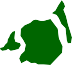 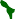 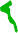 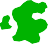 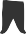 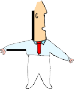 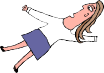 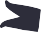 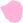 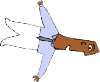 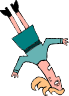 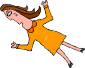 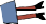 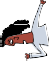 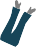 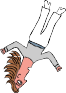 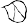 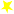 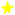 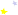 Purpose:To explore various ways that individuals approach teamwork,To increase understanding of the strengths and limitations of each preference,To suggest ways to utilize these differences in team work.Directions:DECLARE ONE “direction” on the compass based on what you think best describes the way you work within a group.NORTH:  Acts right away, let’s just do it,likes to try things and plunge in.WEST:  Pays attention to	EAST: Speculating,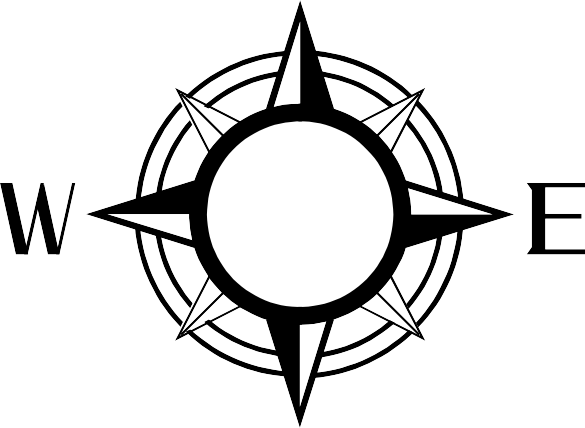 detail, likes to know who,	looks at the big picture,what, where, when,	the possibilities beforeand why before	acting.acting.SOUTH: Caring, likes to know that everyone’s feelings have been taken into consideration,that their voices have been heard, before acting.DECLARE your “direction”: 	Slide 125AHandout #1: North, South, East and West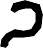 Work Style Questions:Record the group’s answers here or on your large sheet of paper.What are the strengths of our work style?  (list at least 4)What are the limitations of our work style?  (list at least 4)What work style do we find the most difficult to work with? Why?What do others need to know about us that will make our work together more successful?